.Départ: 16 temps[1-8]	HEEL WITH SWIVEL, HOOCK WITH SWIVEL, HELL WITH SWIVEL, HITCH WITH SWIVEL, COASTER STEP SHUFFLE, TOGETHER STEP, SCUFF WITH HALF RONDE[9-16]	SIDE ROCK STEP, SYNCOPATED ROCK STEP, DOUBLE SYNCOPATED WEAVE[17-24]	SIDE ROCK STEP, SAILOR STEP, STEP IN ¼ TURN, STAMP IN 1/8 TURN, HITCH IN 1/8 TURN, STAMP IN ⅛ TURN, HITCH(Au comptes de 5 lever le bras G avec le poing fermer et as tout les Hitch tapper la main D sur la hanche D)[25-32]	TRIPLE STEP, ROCK STEP, TRIPLE STEP, ROCK STEP(Au comptes 1&2 redescendre le bras G graduellement )RESTART:  Après les 16 premiers comptes aux murs 3 -6-9-10Bonne danse   / Have FunPréparer par: Sébastien Émond - info@starwood-line-dancers.comGood Vibe Only (fr)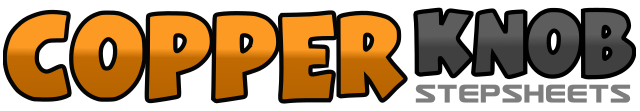 .......Compte:32Mur:0Niveau:Intermédiaire.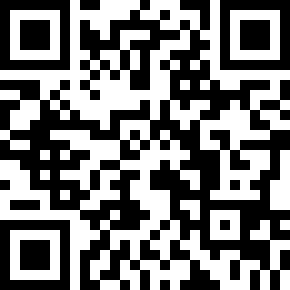 Chorégraphe:Sébastien Émond (CAN) & Roxanne Auclair (CAN) - Juin 2017Sébastien Émond (CAN) & Roxanne Auclair (CAN) - Juin 2017Sébastien Émond (CAN) & Roxanne Auclair (CAN) - Juin 2017Sébastien Émond (CAN) & Roxanne Auclair (CAN) - Juin 2017Sébastien Émond (CAN) & Roxanne Auclair (CAN) - Juin 2017.Musique:Do something crazy (Outasight) Style : Polka (Funky)Do something crazy (Outasight) Style : Polka (Funky)Do something crazy (Outasight) Style : Polka (Funky)Do something crazy (Outasight) Style : Polka (Funky)Do something crazy (Outasight) Style : Polka (Funky)........1&2&Présenter le talon D devant en pivotant le talon G vers la D, croiser le PD devant le PG en pivotant le talon G vers la G, Présenter le talon D devant en pivotant le talon G vers la D, Lever le genoux D en pivotant le talon G vers la G3&4PD derrière, assembler PG à PD, PD devant5&6&PG devant, Assembler PD à PG, PG devant, Assembler PD à PG7-8PG devant, brossé le Talon D de l’arrière vers l’avant en repliant légèrement le genoux pour effectuer un léger mouvement circulaire vers la D1-2PD à D balancer le poids de D à G&3-4Assembler rapidement le PD à PG, PG à G, Balancer le Poids de G à D5&6PG croiser derrière PD, PD à D, PG croiser devant PD&7&8PD à D, PG croiser derrière PD, PD à D, PG croiser devant PD1-2PD à D, balancer le poids de D à G3&4Croiser le PD derrière le PG, PG à G, Assembler PD à PG5-6&PG devant en 1/4 de tour G, frapper le PD au sol en 1/8 de tour vers la G, lever le genoux D en 1/8 de tour G7&8&Frapper le PD au sol en 1/8 de tour vers la G, lever le genoux D en 1/8 de tour G, Frapper le PD au sol en 1/8 de tour vers la G, lever le genoux D en 1/8 de tour G1&2PD D à D , assembler PG à PD, PD à D (avec un effet de rebondissement)3-4PG derrière balancer le poids de G à D5&6PG à G, assembler PD à PG, PG à G (avec un effet de rebondissement)7-8PD derrière, balancer le poids de D à G